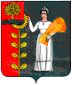 ПОСТАНОВЛЕНИЕАдминистрации сельского поселенияХворостянский сельсоветДобринского муниципального района Липецкой областиРоссийской Федерации28.01.2019                               ж.д.ст.Хворостянка                                             №5О внесении изменений в Порядок разработки, формирования, реализации и проведения оценки эффективности реализации муниципальных программ сельского поселения Хворостянский сельсовет Добринского муниципального района Липецкой области»В целях повышения эффективности расходования бюджетных средств путем совершенствования системы программно-целевого планирования, обеспечения более тесной увязки стратегического и бюджетного планирования, повышения эффективности деятельности органов местного самоуправления, администрация сельского поселения Хворостянский сельсоветПОСТАНОВЛЯЕТ:1. Утвердить изменения в Порядок разработки, формирования, реализации и проведения оценки эффективности реализации муниципальных программ сельского поселения Хворостянский сельсовет Добринского муниципального района Липецкой области согласно приложению.2. Настоящее постановление вступает в силу со дня его официального обнародования и распространяется на правоотношения, возникающие при составлении и исполнении бюджета сельского поселения Хворостянский сельсовет Добринского муниципального района начиная с 1 января 2019 года.3. Контроль за выполнением настоящего постановления оставляю за собой.Глава администрациисельского поселенияХворостянский сельсовет	В.Г. КуриловПриложениек постановлению администрациисельского поселения Хворостянский сельсовет Добринского муниципального районаЛипецкой областиот 28.01.2019г. № 5ИЗМЕНЕНИЯ в порядок разработки, формирования, реализации и проведения оценки эффективности реализации муниципальных программ сельского поселения Хворостянский сельсовет Добринского муниципального района Липецкой области      Внести в Порядок разработки, формирования, реализации и проведения оценки эффективности реализации муниципальных программ сельского поселения Хворостянский сельсовет Добринского муниципального района Липецкой области, утвержденный Постановлением № 102 от 03.10.2018 года следующие изменения:В пункте 14. подраздела 2 раздела III Порядка разработки, формирования, реализации и проведения оценки эффективности реализации муниципальных программ сельского поселения Хворостянский сельсовет Добринского муниципального района Липецкой области  абзац второй исключить. 